Муниципальное бюджетное дошкольное образовательное учреждение детский сад № 2 «Ромашка»Консультация для родителейКак научить ребенкавести диалог 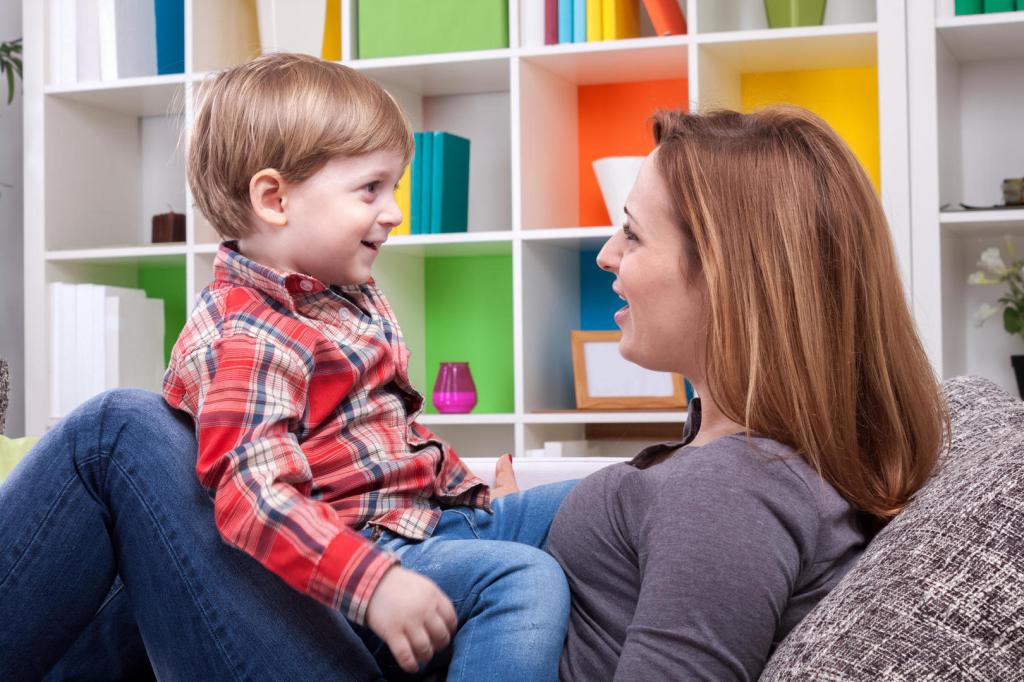 Подготовила учитель-логопед  Брагина Ирина Анатольевнаг. Приморско-АхтарскУважаемые родители!Умеет ли ваш ребёнок отвечать на вопросы своих сверстников, взрослых, обращаться с вопросом к ним? Умеет ли логично и последовательно рассказывать про свою деятельность, увиденное, услышанное, пережитое? Составляет ли он рассказы, сказки? Все эти навыки будут ему необходимы в школе.Устная речь человека существует в двух формах: диалог и монолог.В диалоге собеседники выступают как рассказчики и слушатели. И здесь имеет место разучить с ребёнком весёлые стихи, а потом рассказывать их вдвоём с сестричкой или мамой. Медведь- Ты куда идёшь, медведь?- В город, ёлку посмотреть.- А зачем тебе она?- Новый год встречать пора.- Где поставишь ты её?- В лес возьму, в своё жильё.- Что ж не вырубил в лесу?- Жалко, лучше уж куплю.Надвигается гроза-Муравей, постой, постой.Почему спешишь домой?- Что ж, не видишь, стрекоза?Надвигается гроза.Если я спешу домой, Будет дождик проливной.Монолог – речь одного человека. Большинство детей на конец дошкольного возраста овладевают связной речью, умеют последовательно описать увиденное, пересказать содержание сказки, рассказа, кино. Но у некоторых детей речь отрывиста, с длинными паузами. В ней преобладают слова-заменители, перечисление предметов или действий, жесты, мимика, не хватает слов для передачи мыслей. До школы ребёнок должен научиться описывать знакомый предмет со всеми признаками, качествами, уметь сравнивать 2-3 предмета, самостоятельно рассказывать увиденное, пережитое (как отдыхал, что видел в цирке, в лесу), придумывать сказки на заданную тему. При этом инициатива принадлежит родителям.Попробуйте поиграть с ребенком в составление загадок.Мама: - Я сейчас загадаю загадку-описание, а ты должен узнать, о чём она. Он деревянный, стоит посреди комнаты (у окна), имеет четыре ножки и квадратную доску. За ним обедают, пьют чай. Что это такое?Ребёнок: - Стол!Мама: - А теперь ты задумывай любой предмет и всё про него расскажи, а я буду отгадывать.Ребёнок: - Он большой, плоский, стоит на тумбочке. Он показывает фильмы, мультики, разные передачи.В разговорной речи очень часто встречаются несоответствующие литературной норме формы родительного падежа, причём это, как правило, достаточно часто употребляемые существительные: названия парных предметов (ботинок, сапог, чулок), названия овощей и плодов (апельсинов, помидоров…) и их мер веса – граммов, килограммов.Предлагаю родителям для заучивания с детьми оригинальное стихотворение.Непутёвая Федора.Снова горе у Федоры:Не пошёл ей в прок урок.Чистоты, порядка нетуИ опять переполох!Разбежалась вся посуда,Обувь, мебель и бельё,И рыдает вновь Федора:- Это ж было всё моё!У Федоры больше нетуНи чулок и ни сапог,Ни сандалий, ни ботинок,Нету туфель и носков, Нет колготок, брюк и джинсов,Нету платьев и штанов,Нет пальто, перчаток, шубы, Нет сервантов и шкафов.Полотенец нет и блюдец, Нет тарелок, а еда – Фрукты, овощи, продукты,Разбежались кто куда!Не осталось килограммов, Не сыскать ей даже граммовПомидоров, баклажанов,Мандаринов, абрикосов, Апельсинов и лимонов!Даже свёкла и картофельРаскатились по полям.На пороге грязном, низкомВ рваном платье, без чулок,Слёзы льёт Федора горькоИ обратно всех зовёт!                 Шуйская Т.А.Интересны и доступны для усвоения родительного падежа не только стихи, но и потешки, поговорки, загадки.Мама: - Давай поиграем в ладошки – будем хлопать друг другу и заучим:- На реке поймали рака,Из-за рака вышла драка.Это Леша-забиякаСнова в реку бросил рака.- У нашего мишкиВ мешке большие шишки.Ребёнок: (хлопая с мамой друг другу в ладоши) – Мамочка, отгадай:- Построен дом без топоров и углов!Мама: - Муравейник!- Без рук, без топорёнка Построена избёнка.Ребёнок: - Гнездо!- Без пути и без дорогиХодит самый длинноногий.Мама: - Дождь!-У родителей и детокВся одежда из монеток.Ребёнок: - Рыбы!Усвоение детьми глагольных форм тоже может быть весёлым, если почитать эти стихи и задать вопросы ребёнку.Мама: - Послушай внимательно эти стихи, а потом скажи, что девочка сделала неправильно.Это Оленьке известно:Что взяла, клади на место!Только девочка мала,Забывает, где взяла.На диван кладёт калошу, А на стол сажает кошку.На пол ставит красный мак – Это так или не так?Если мама промолчала,Надо делать всё сначала.Дети, с которыми родители часто играют и общаются, развиваются быстрее, лучше говорят, имеют правильную речь.Желаю вам успехов в развитии вашего ребенка!